AZIENDA OSPEDALIERO UNIVERSITARIAPOLICLINICO “G. RODOLICO – SAN MARCO”Via Santa Sofia, 78 – 95123 CataniaPartita IVA: 04721290874		U.O.C. SETTORE ACQUISTI E LOGISTICAIl Direttore: Dott. Calogero Raffaele AddamoFunzionario Istruttore: Dott. Marcello VinciguerraTel.095 3781722 – Fax 095 3781727E mail: provveditorato@ao-ve.itPec. provveditorato@pec.policlinico.unict.itPROT_________ del ___/___/_______Oggetto: Lettera – Contratto “Procedura aperta telematica per la fornitura, in somministrazione e in conto deposito annuale, di dispositivi medici per laparoscopia e reti chirurgiche.Spett.le DittaPEC: Premesso che con deliberazione n. _____ del ________ è stata approvata la risultanza inerente la gara a        margine indicata.Che codesta ditta è risultata aggiudicataria dei seguenti lotti:……Che, alla data attuale, questa Amministrazione è ancora in attesa di ricevere, da parte degli Enti preposti, gli esiti degli accertamenti prescritti dall’art. 80 del D.Lgs. 50/2016, unitamente alle verifiche inerenti certificazione antimafia per le ditte aggiudicatarie.Per quanto sopra, è possibile procedere alla stipula del relativo contratto, sottoponendolo alla condizione risolutiva, qualora dagli accertamenti in corso dovessero pervenire informazioni di natura interdittiva. Ciò premesso, si riportano i termini e le clausole del rapporto negoziale di fornitura, come descritti nei successivi articolati:Art. 1 - Documenti e oggetto del contrattoFormano parte integrante, le premesse, il disciplinare di gara, il capitolato tecnico, l’offerta tecnica ed economica presentate in gara.L’appalto ha per oggetto la fornitura dei prodotti aggiudicati, per i quantitativi previsti e al prezzo indicato nell’offerta economica.Resta inteso che il fabbisogno indicato ha un valore presunto e come tale non vincolante per l’Azienda, potendo variare in relazione alle esigenze assistenziali. Al riguardo, si richiamano le disposizioni dell’art.106 del D.Lgs. n. 50/2016.Eventuali variazioni non potranno, comunque, costituire motivo, da parte del fornitore, per avanzare alcuna pretesa, a qualsiasi titolo e causale.Art. 2 - DurataIl contratto ha validità annuale, con scadenza al _________. Ai sensi dell’art.106 comma 11 del D.Lgs. n. 50/2016 è previsto l’esercizio della facoltà di proroga tecnica semestrale e nei limiti temporali strettamente necessari all’individuazione del nuovo contraente.In tal caso la ditta proseguirà la fornitura agli stessi patti e condizioni economiche del contratto originario o più favorevoli.Nel caso in cui dovesse aggiudicarsi gara per dispositivi medici per laparoscopia e reti chirurgiche da parte di CONSIP, della Centrale Unica di Committenza della Regione Sicilia o del Bacino della Sicilia orientale prima della scadenza naturale dei contratti stipulati con gli aggiudicatari della presente procedura di acquisto, si intenderanno, a tale effetto, revocate tutte le aggiudicazioni dei prodotti con prezzi più alti rispetto alle quotazioni delle menzionate gare, senza che le ditte interessate possano avanzare pretese, a qualsiasi titolo.Art. 3 - Esecuzione della fornitura e consegnaLa fornitura, oggetto dell’appalto, deve corrispondere all’offerta presentata in gara.Al riguardo, la ditta garantisce l’esecuzione della fornitura in conformità alla documentazione di gara e nel rispetto delle norme vigenti in materia, in osservanza dei termini e condizioni previsti nel presente documento.Sono a carico di codesta ditta tutti gli oneri, le spese e i rischi relativi alle prestazioni negoziali, nonché ogni altra eventuale attività che si rendesse necessaria per l’esecuzione.La ditta dovrà effettuare la consegna del materiale entro 10 giorni dalla data di ricevimento dell’ordine, che sarà trasmesso per via telematica, tramite piattaforma NSO.In caso di urgenza, il termine potrà essere ridotto in base alle necessità del caso.La ditta dovrà consegnare il materiale presso le Farmacie dell’Azienda, secondo i quantitativi richiesti.La ditta per nessuna ragione potrà sospendere la fornitura.L'eventuale sospensione costituisce inadempienza contrattuale con la conseguente risoluzione del rapporto per colpa e incameramento della cauzione definitiva, fatta salva la facoltà per l'Azienda di procedere nei confronti della ditta per tutti gli oneri derivanti dalla risoluzione del contratto, compresi i maggiori costi eventualmente sostenuti e conseguenti a quelli derivanti dal nuovo rapporto contrattuale.La consegna del materiale si intende comprensiva di ogni onere relativo a imballaggio, trasporto, facchinaggio presso il magazzino di Farmacia indicato dall’Amministrazione all’atto dell’invio delle richieste di approvvigionamento.Le operazioni di carico e scarico della merce sono a carico del fornitore aggiudicatario che, pertanto, dovrà essere dotato di tutte le attrezzature necessarie per svolgere tale attività.Tutti i prodotti dovranno essere confezionati in modo da garantire la corretta conservazione anche durante le fasi di trasporto. In particolare il confezionamento e l’etichettatura dei prodotti offerti devono essere tali da consentire la lettura di tutte le diciture richieste dalla Direttiva 93/42 CEE e s.m.i.; dette diciture devono figurare sia sul confezionamento primario che sull’imballaggio esterno.I materiali, al momento della consegna, devono avere la data di scadenza non inferiore ai 3/4 della validità globale calcolata a partire dalla data di confezionamento.L'accettazione dei prodotti da parte della Farmacia richiedente non solleva la ditta aggiudicataria dallaresponsabilità in ordine a difetti ed imperfezioni, vizi apparenti ed occulti, dei prodotti consegnati e non potuti accertare all'atto della consegna, ma accertati e contestati successivamente.Art. 4 - Inadempienze e PenaliNell’ipotesi in cui non venga rispettato il termine di consegna, per ogni giorno di ritardo sarà applicata una penale pari all’ 1 per mille dell’ammontare netto contrattuale.L’applicazione della penale non esonera il fornitore nel dare esecuzione all’obbligazione per la quale si è reso inadempiente. Il valore della penale non può, comunque, superare il 10% dell’ammontare netto contrattuale.La penale dell’1 per mille verrà applicata anche in caso di ritardo nella sostituzione di materiale che dovesse risultare non conforme e/o difettoso all’atto della consegna o in fase di esecuzione del contratto.L’1 per mille verrà calcolato sul valore della merce non conforme o difettosa.Nell’ipotesi di eventuale indisponibilità dei prodotti aggiudicati, la ditta è tenuta a darne immediata comunicazione all’amministrazione, indicandone i motivi e la durata. In difetto si applicherà la penale pari all’1 per mille del valore dell’ordinativo.Le inadempienze saranno contestate per iscritto alla ditta, che potrà formulare le proprie controdeduzioni nel termine massimo di cinque giorni dal ricevimento della contestazione.L’Amministrazione potrà, comunque, avvalersi di altro fornitore qualora sussistano ragioni di urgenza, con addebito alla ditta dei costi aggiuntivi, oltre ai maggiori danni.Art. 5 - CauzioneA garanzia del rapporto contrattuale e per l’intera sua durata (un anno, con opzione di rinnovo semestrale) codesta ditta, come previsto nel disciplinare di gara, deve costituire polizza fideiussoria definitiva pari al 10% dell’importo aggiudicato, ai sensi dell’art. 93, comma 7 del Codice.La garanzia potrà essere trasmessa:in formato cartaceo, in originale. Qualora la ditta si avvalga del beneficio della riduzione dell’importo, dovrà produrre copia della certificazione di qualità con dichiarazione di conformità all’originale sottoscritta dal legale rappresentanteovverotramite PEC unitamente alla lettera contrattoNel caso di invio tramite PEC, la fideiussione potrà essere prodotta secondo una delle seguenti modalità:sotto forma di documento informatico, ai sensi dell’art. 1 lett. p) del D.Lgs. 82/2005 sottoscritto, con firma digitale, dal soggetto in possesso dei poteri necessari per impegnare il garantesotto forma di copia informatica di documento cartaceo secondo le modalità previste dall’art. 22 commi 1 e 2 del D.Lgs. 82/2005. La conformità del documento all’originale dovrà essere attestata dal pubblico ufficiale mediante apposizione di firma digitale, nell’ipotesi di cui all’art. 22, comma 1, del D. Lgs. n. 82/2005, ovvero da apposita dichiarazione di autenticità sottoscritta con firma digitale dal notaio o dal pubblico ufficiale, ai sensi dell’art. 22, comma 2 D. Lgs. 82/2005.Qualora la ditta si avvalga del beneficio della riduzione dell’importo, dovrà inoltre produrre copia informatica della certificazione di qualità in formato cartaceo con dichiarazione di conformità all’originale sottoscritta digitalmente dal legale rappresentante.Per l’assolvimento delle eventuali penali questa Amministrazione potrà rivalersi mediante corrispondente trattenuta nel deposito cauzionale o nel credito spettante individuato tramite le fatture emesse. Art. 6 - Oneri a carico della ditta aggiudicatariaTutte le spese per bolli, tasse di registro, copia, diritti di segreteria, stampa, riproduzione in qualsiasi modo di elaborati, nonché ogni altra spesa, presente o futura, accessoria, eventuale e consequenziale, tutte incluse e nessuna esclusa, dipendenti dal presente appalto, sono a carico delle ditte aggiudicatarie.L’importo delle spese di pubblicazione del bando e dell’avviso sui risultati della procedura di affidamento, come disposto dall’art. 216, comma 11 del Codice e del d.m. 2 dicembre 2016 (GU 25.1.2017 n. 20), sarà suddiviso tra gli aggiudicatari dei lotti in proporzione al      relativo valore e successivamente richiesto con apposita comunicazione.Art. 7 - Fatturazione, pagamenti, tracciabilità flussi finanziariIl pagamento della fornitura verrà effettuato entro 60 giorni dalla data di ricezione delle fatture e subordinatamente alla regolarità dei relativi riscontri amministrativi e contabili, ed all'acquisizione del DURC.La ditta dovrà produrre fattura riportando il riferimento all’ordine e il CIG (Codice Identificativo Gara). I pagamenti per le forniture verranno accreditati sul conto corrente dedicato, di cui alla legge 136 del 13/8/2010, in materia di tracciabilità dei flussi finanziari e la ditta si atterrà a tutti i relativi obblighi previsti dalla normativa vigente. Pertanto, è fatto obbligo alla ditta di comunicare a questa Azienda, tempestivamente e comunque entro sette giorni dalla loro accensione, gli estremi identificativi dei conti correnti bancari o postali, nonché nello stesso termine, le generalità ed il codice fiscale delle persone delegate ad operare su di essi.In tutti i casi in cui le transazioni verranno eseguite senza avvalersi di banche o della società Poste Italiane S.p.A., si procederà alla risoluzione del presente contratto ai sensi dell’art. 3 della citata legge 136/10. La ditta, infine, si impegna a denunciare all’Autorità Giudiziaria e/o agli organi di polizia ogni illecita richiesta di denaro, prestazione od altra utilità formulata nel corso dell’esecuzione del contratto e ogni   eventuale illecita interferenza perpetrata.Art. 8 - Risoluzione del contrattoL’accertata violazione delle obbligazioni contrattuali costituirà causa di risoluzione del rapporto ai sensi degli artt. 1455 e 1456 c.c.In tal caso la risoluzione non si estende alle prestazioni già eseguite (art 1458 c.c.).  Inoltre, si procederà allo scioglimento del contratto nei seguenti casi:qualora fosse accertato il venir meno dei requisiti previsti dalla legge per la partecipazione alla gara;se nei confronti dell’appaltatore sia intervenuto un provvedimento definitivo che dispone l’applicazione di una o più misure di prevenzione di cui al codice della legge antimafia, ovvero sia intervenuta sentenza di condanna passata in giudicata o per i reati di cui all’art. 108 del D.Lgs. 50/2016.fornitura non corrispondente a quanto offerto in sede di garaper tentativo di frodenel caso in cui, dopo due formali richiami, la ditta non rispetti il termine di consegnaquando la ditta, in caso di contestazione da parte dell’amministrazione, non provveda alla sostituzione parziale o totale di quanto consegnatoin caso di cessazione di attività, di concordato preventivo, di fallimento, di liquidazione coatta amministrativa, di atti di sequestro o di pignoramento a carico dell'aggiudicatariocessione o sub-appalto non autorizzato dall'Aziendaqualora la ditta violi, direttamente e/o per il tramite dei propri collaboratori, gli obblighi derivanti dal “Codice di comportamento dei dipendenti” adottato dall'Azienda e pubblicato sul sito istituzionale dell'Azienda medesimaal verificarsi dei presupposti stabiliti dall'art.11 comma 3 del D.P.R. n. 252/98, come sostituito dall'art. 92 comma 4 del D.Lgs. n. 159/2011nell'ipotesi in cui il legale rappresentante o uno dei dirigenti dell'impresa aggiudicataria siano rinviati a giudizio per favoreggiamento nell'ambito dei procedimenti relativi a reati di criminalità organizzatain tutti i casi previsti dall’art. 108 del D.L.gs. 50/2016il contratto sarà, altresì, risolto in tutti i casi in cui le transazioni sono state eseguite senza avvalersi di banche o della Società Poste Italiane S.p.A. ai sensi dell’art. 2 comma 8 Legge 13 agosto 2010 n. 136. nell’ipotesi di violazione, nei confronti de propri dipendenti della normativa riguardante la sicurezza nei luoghi di lavoro e in materia previdenzialeal verificarsi delle condizioni di cui all’art 80 del D.Lgs. 50/2016La risoluzione si verificherà di diritto, a decorrere dalla data di ricezione della dichiarazione con la quale questa Azienda comunicherà di volersi sciogliere dal vincolo contrattuale.In caso di eventuale risoluzione del contratto la ditta sarà tenuta a corrispondere i maggiori danni a causa dell'anticipata cessazione del rapporto negoziale.Per quanto non previsto, si applicano le disposizioni del codice civile in materia di risoluzione e recesso del contratto (art. 1456 c.c.).Art. 9 - Integrazioni in corso di vigenza contrattualeNel caso in cui, durante il periodo di validità contrattuale, si rendesse necessario integrare la composizione del lotto con un ulteriore prodotto identico, si potrà procedere all’inserimento del nuovo codice all’interno del lotto, senza necessità di ulteriore atto, purché il prezzo praticato risulti essere identico a quello dei restanti prodotti omologhi. Nel caso in cui, durante il periodo di validità contrattuale, la ditta aggiudicataria proponesse un aggiornamento tecnologico del prodotto aggiudicato, si potrà procedere alla sostituzione, ove l’aggiornamento lo richiedesse ai fini della qualità assistenziale, senza necessità di un ulteriore atto, previo formale assenso del sanitario interessato e della Farmacia, purché il prezzo praticato risulti essere identico a quello del prodotto offerto in gara. Art. 10 - Trattamento dei dati personaliI dati e le informazioni inerenti il rapporto negoziale sono regolamentati dal D.Lgs. 196/2003 e il loro trattamento avverrà nel rispetto della normativa vigente ed esclusivamente per le finalità connesse all’appalto.L’Azienda si atterrà alle disposizioni del nuovo Regolamento UE N. 679/2016, nonché al Regolamento interno visionabile sul sito web aziendale.Art. 11 - Foro di CompetenzaPer qualsiasi controversia è competente il Foro di Catania. Viene esclusa la possibilità del ricorso all’arbitrato.La presente lettera contratto dovrà essere timbrata e firmata per accettazione in ogni pagina dal titolare o dal legale rappresentante della ditta e restituita a questa Azienda, con firma digitale del sottoscrittore, tramite PEC all’indirizzo protocollo@pec.policlinico.unict.it.Unitamente alla presente lettera contratto dovrà essere trasmessa la cauzione definitiva costituita come sopra dettagliato.Per tutto quanto non previsto si fa esplicito rinvio al D.Lgs. 50/2016 e alle norme del Codice Civile.Distinti saluti.IL DIRETTORE DEL SETTORE                                                                                                                        ACQUISTI E LOGISTICA                                                                                                                      Dott. Calogero Raffaele AddamoIL RESPONSABILE DEL PROCEDIMENTODott. Marcello Vinciguerra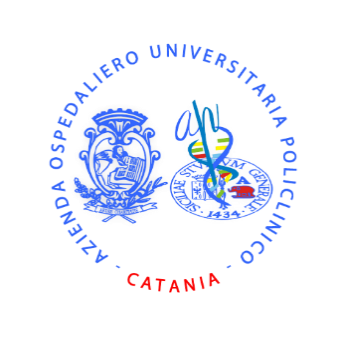 Azienda Ospedaliero UniversitariaPoliclinico “G.Rodolico – San Marco”Catania